DOMA ZA KOSILO PRIPRAVI SVOJE TORTILJE. TORTILJE LAHKO KUPIŠ V VSAKI TRGOVINI. IZBERI TISTE SESTAVINE, KI JIH IMAŠ RAD. SESTAVINE LAHKO DAŠ TUDI V SKODELICE IN SI VSAK V TVOJI DRUŽINI LAHKO NAREDI SVOJO.LAHKO MI POŠLJEŠ SLIKE KAKO JIH BOŠ TI NAREDIL. SLIK BOM ZELO VESELA.NA MAIL MI LAHKO POŠLJEŠ SLIKE: manca.martincic@oskoroskabela.siUPAM, DA STE DOBRO. LEP POZDRAV, UČITELJICA MANCAPOGLEJ SI SPODNJI POSNETEK:https://www.youtube.com/watch?v=qH03ibCj_rM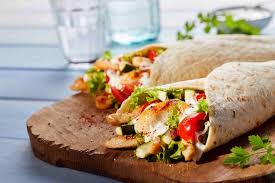 NAČINI PREHRANJEVANJA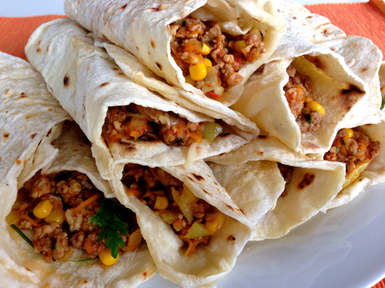 